Abdulazeez zubeidat17/ENG03/001  CIVIL ENGINEERING                     Assignment (vi)MATLAB ASSIGNMENTcommandwindowclear clcclose allt =0:0.5:50T =-15*exp(-0.2197*t)+25plot(t,T)xlabel('time(seconds)')ylabel('temperature(^oc)')grid on grid minort = 1×101         0    0.5000    1.0000    1.5000    2.0000    2.5000    3.0000    3.5000    4.0000    4.5000    5.0000    5.5000    6.0000    6.5000    7.0000    7.5000    8.0000    8.5000    9.0000    9.5000   10.0000   10.5000   11.0000   11.5000   12.0000   12.5000   13.0000   13.5000   14.0000   14.5000   15.0000   15.5000   16.0000   16.5000   17.0000   17.5000   18.0000   18.5000   19.0000   19.5000   20.0000   20.5000   21.0000   21.5000   22.0000   22.5000   23.0000   23.5000   24.0000   24.5000T = 1×101   10.0000   11.5605   12.9586   14.2113   15.3337   16.3393   17.2402   18.0475   18.7708   19.4188   19.9994   20.5197   20.9858   21.4034   21.7775   22.1128   22.4131   22.6822   22.9234   23.1394   23.3330   23.5064   23.6618   23.8010   23.9257   24.0375   24.1376   24.2273   24.3077   24.3797   24.4443   24.5021   24.5539   24.6003   24.6419   24.6791   24.7125   24.7424   24.7692   24.7932   24.8147   24.8340   24.8513   24.8667   24.8806   24.8930   24.9042   24.9141   24.9231   24.9311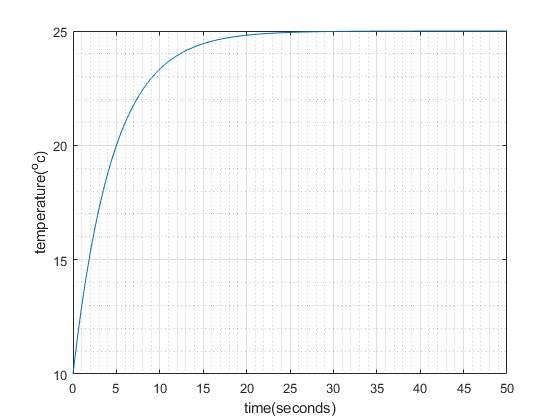 commandwindowclear clcclose allt =0:0.5:50T =-15*exp(-0.2197*t)+25plot(t,T)xlabel('time(seconds)')ylabel('temperature(^oc)')grid on grid minor